MFR/CFA Champigné Les Trois Rivières 49330 Les Hauts d’AnjouDossier de CandidatureBrevet ProfessionnelEducateur caninCoordonnées :Nom d’usage ……………………………………………Prénom…………………………...Nom de naissance : ……………………………………………………………………………Date : …../…../……… et lieu de naissance……………………………………………Adresse……………………………………………………………………………………………….Code postal………………….Ville……………………………………………………………… : …../…../…../…../…..		 :…../…../…../…../…..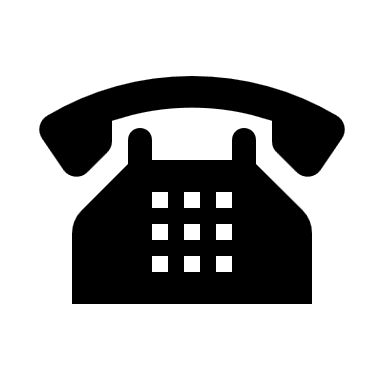 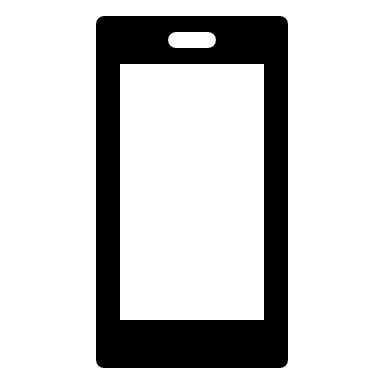 :…………………………………………….@.....................................................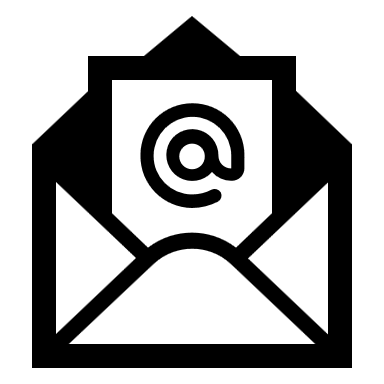 Reconnaissance CDAPH (Commission des droits et de l’autonomie des personnes en situation de handicap MDPH)Oui 						Non Avez-vous bénéficié d’un dispositif d’accompagnement :   oui             non     Si oui, lequel :…………………………………………………………………………………………………………………………Le :Signature :Cadre réservé au centre de formation MFR ChampignéDateAcceptéRefuséCadre réservé au centre de formation MFR ChampignéDossier reçu leCadre réservé au centre de formation MFR ChampignéEpreuves de sélection         Parcours scolaire :     Stages et activités bénévoles :Comment avez-vous connu la M.F.R ?     Pôle emploi :………………………………………………………………………………………………………………………………..     Mission locale :……………………………………………………………………………………………………………………………..     Réseau des M.F.R :……………………………………………………………………………………………………………………….     Ancien stagiaire :…………………………………………………………………………………………………………………………..     Presse :………………………………………………………………………………………………………………………………………….     Site internet :………………………………………………………………………………………………………………………………….     Autre :…………………………………………………………………………………………………………………………………………….Motivations :Vous exposerez brièvement (1) votre bilan personnel et professionnel, (2) les raisons qui vous incitent à entreprendre cette formation et (3) votre projet professionnelPièces à joindre au dossier :           1 photo            Chèque de 30 €. (Correspondant aux frais de positionnement non remboursables)MFR Champigné    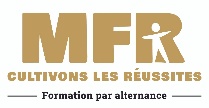 Les Trois Rivières49330 Les Hauts d’Anjou02.41.42.00.79mfr.champigne@mfr.asso.fr